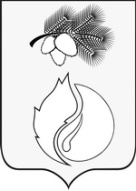 АДМИНИСТРАЦИЯ  ГОРОДА КЕДРОВОГОРАСПОРЯЖЕНИЕ						Томская областьг. КедровыйВ целях проведения работ по благоустройству городских лесов, очистке от подрост охранных зон дорог и электросетей в городских лесах муниципального образования «Город Кедровый», а также обеспечения граждан елями и деревьями других хвойных пород для новогодних праздников1.Разрешить гражданам заготовку елей и (или) деревьев других хвойных пород для новогодних праздников в пределах охранных зон дорог и электросетей в городских лесах муниципального образования «Город Кедровый», с 01 декабря 2022 года по 30 декабря 2022года.2.Охранная зона составляет:- для дорог -  от обочины;- для электрических сетей –  от опор и электрических сетей.3.Высота заготавливаемых деревьев не должна превышать . Количество заготавливаемых деревьев не превышает 2 штук на семью.4.Для заготовки елей и (или) деревьев других хвойных пород для новогодних праздников гражданам необходимо получить разрешение в Единой дежурно-диспетчерской службе Администрации города Кедрового, согласно приложению.5.Опубликовать настоящее распоряжение в газете «В краю Кедровом» и на официальном сайте Администрации города Кедрового в информационно-телекоммуникационной сети «Интернет»:  http://www.kedradm.ru.6.Контроль за исполнением настоящего распоряжения возложить на Первого заместителя Мэра города Кедрового.Мэр  города Кедрового                                                                                              Н.А. СоловьеваДенисенко Н.Н.8 (38250) 35 768                                                                                                     Приложение                                                                                                 к распоряжению администрации                                                                       города Кедрового                                                                                                    от 01 декабря 2022г. №318Р А З Р Е Ш Е Н И Ена заготовку елей и (или) деревьев других хвойных пород для новогодних праздниковв пределах охранных зон дорог и электросетей в городских лесахмуниципального образования «Город Кедровый»Настоящим разрешаю _____________________________________________________________ заготовку елей и (или) деревьев других хвойных пород для новогодних праздников в пределах охранных зон дорог / электросетей (ненужное зачеркнуть) муниципального образования «Город Кедровый» в районе _________________________________________ в количестве ____ штук.Мэр города Кедрового                                                                                              Н.А. Соловьевам.п.  №  318